(ปก)แบบเสนอชื่อผู้สมควรให้ปริญญากิตติมศักดิ์มหาวิทยาลัยราชภัฏเพชรบุรีประจำปี  พ.ศ.  ………..                                            ๓.๕  นิ้วชื่อ-สกุล....................................................................................สาขาวิชา.................................................................................. ระดับปริญญา...........................................................................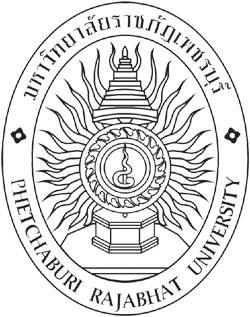 วันที่............. เดือน .............................. พ.ศ ......................เรื่อง ขอเสนอชื่อผู้สมควรให้ปริญญากิตติมศักดิ์เรียน ประธานคณะกรรมการสรรหาผู้สมควรให้ปริญญากิตติมศักดิ์	ด้วย (หน่วยงาน) ..........................................................................................ได้พิจารณาผู้สมควรให้ปริญญากิตติมศักดิ์ โดยผ่านการพิจารณาจากที่ประชุมคณะกรรมการ.......................................................................ในการประชุมครั้งที่.........../……… เมื่อวันที่ ....................................................................เรียบร้อยแล้ว จึงขอเสนอชื่อ......................................................................................................ซึ่งเป็นผู้ที่มีสมบัติครบถ้วนตามมาตรา ๕๙ ของพระราชบัญญัติมหาวิทยาลัยราชภัฏ พ.ศ. ๒๕๔๗ และเป็นผู้สมควรให้ปริญญากิตติมศักดิ์ 
มหาวิทยาลัยราชภัฏเพชรบุรีระดับ..............................................................................................................................สาขา........................................................................................................................................................................... 	ทั้งนี้ ได้แนบประวัติและผลงานของบุคคลดังกล่าวพร้อมหนังสือฉบับนี้
 	 	 	แนบประวัติและผลงาน  จำนวน ..................... ชุด 		ผลงานอื่น ๆ               จำนวน ..................... ชุด  	จึงเรียนมาเพื่อโปรดพิจารณาลงชื่อ ..................................................... ผู้เสนอ                                                                             (.....................................................)ตำแหน่ง...............................................................ประวัติและผลงานโดยย่อผู้สมควรให้ปริญญากิตติมศักดิ์ มหาวิทยาลัยราชภัฏเพชรบุรีประวัติโดยย่อ๑. ชื่อ...................................................................... สัญชาติ............................................ อาชีพ..........................เกิดเมื่อวันที่ ................. เดือน .............................................พ.ศ. ......................................รวมอายุกี่ ..........................ปีที่อยู่ปัจจุบัน...................... ถนน .................................................. แขวง/ตำบล.........................................................เขต/อำเภอ.....................................................จังหวัด...................................................รหัสไปรษณีย์.........................โทรศัพท์............................................................. โทรสาร...........................................................................................ชื่อ (สามี/ภรรยา)….................................................................................. สัญชาติ.....................................................ชื่อ (บุตร/ธิดา)…............................................................................................... จำนวน....................................... คน๒. ตำแหน่ง/หน้าที่การงานปัจจุบัน...................................................................... สังกัด............................................สถานที่ติดต่อปัจจุบัน....................ถนน............................................... แขวง/ตำบล...................................................เขต/อำเภอ.....................................................จังหวัด...................................................รหัสไปรษณีย์.........................โทรศัพท์............................................................. โทรสาร...........................................................................................๓. ประวัติการศึกษาและการฝึกอบรมประวัติการศึกษาวุฒิการศึกษาขั้นต้น.........................................................................................................................................................................................................................................................................................................................................วุฒิปริญญาตรี ................................................ สาขาวิชา............................................... สถาบัน................................วุฒิปริญญาโท ................................................ สาขาวิชา............................................... สถาบัน................................วุฒิปริญญาเอก .............................................. สาขาวิชา............................................... สถาบัน................................ประวัติการฝึกอบรบ............................................................................................................................................................................................................................................................................................................................................................................................................................................................................................................................................................๔. ประสบการณ์การทำงาน........................................................................................................................................................................................................................................................................................................................................................................๕. ผลงานทางวิชาการและ/หรือความเชี่ยวชาญพิเศษ/ผลงานดีเด่น/ได้รับการยกย่อง    - ด้านงานวิจัย............................................................................................................................................................................................................................................................................................................................................................................................................................................................................................................................................................    - ด้านตำรา................................................................................................................................................................................................................................................................................................................................................................................................................................................................................................................................................................................................................................................................................................................................................    - ด้านบทความ................................................................................................................................................................................................................................................................................................................................................................................................................................................................................................................................................................................................................................................................................................................................................ความเชี่ยวชาญพิเศษ................................................................................................................................................................................................................................................................................................................................................................................................................................................................................................................................................................................................................................................................................................................................................ผลงานดีเด่น/ได้รับการยกย่อง................................................................................................................................................................................................................................................................................................................................................................................................................................................................................................................................................................................................................................................................................................................................................๖. ผลงานด้านบริการชุมชน........................................................................................................................................................................................................................................................................................................................................................................................................................................................................................................................................................................................................................................................................................................................................................................................................................................................................................................................................................................................................................................................................................................................๗. การดำรงตนอยู่ในคุณธรรมและศีลธรรม........................................................................................................................................................................................................................................................................................................................................................................ ................................................................................................................................................................................................................................................................................................................................................................................................................................................................................................................................................................................................................................................................................................................................................๘. รางวัล/เกียรติบัตร/เครื่องราชอิสริยาภรณ์........................................................................................................................................................................................................................................................................................................................................................................................................................................................................................................................................................................................................................................................................................................................................................................................................................................................................................................................................................................................................................................................................................................................๙. อื่น ๆ ....................................................................................................................................................................................................................................................................................................................................................................................................................................................................................................................................................................................................................................................................................................................................................................................................................................................................................................................................๑๐. สรุปผลการถอดองค์ความรู้จากผลงานของผู้ถูกเสนอชื่อให้สมควรได้รับปริญญากิตติมศักดิ์	๑๐.๑  ความเป็นมา................................................................................................................................................................................................................................................................................................................................................................................................................................................................................................................................................................................................................................................................................................................................................	๑๐.๒  แรงบันดาลใจ........................................................................................................................................................................................................................................................................................................................................................................................................................................................................................................................................................................................................................................................................................................................................................................................................................................................................................................................................................................................................................................................................................................................	๑๐.๓  ทฤษฏี/หลักคิด........................................................................................................................................................................................................................................................................................................................................................................................................................................................................................................................................................................................................................................................................................................................................................................................................................................................................................................................................................................................................................................................................................................................	๑๐.๔  ผลการดำเนินงาน/หรือองค์ความรู้ที่ได้........................................................................................................................................................................................................................................................................................................................................................................................................................................................................................................................................................................................................................................................................................................................................................................................................................................................................................................................................................................................................................................................................................................................๑๑. ระดับปริญญาที่เสนอขอ........................................................................................................................................................................................................................................................................................................................................................................................................................................................................................................................................................................................................................................................................................................................................................................................................................................................................................................................................................................................................................................................................................................................ลงชื่อ ..................................................... ผู้เสนอ                                                                             (.....................................................)ตำแหน่ง...............................................................